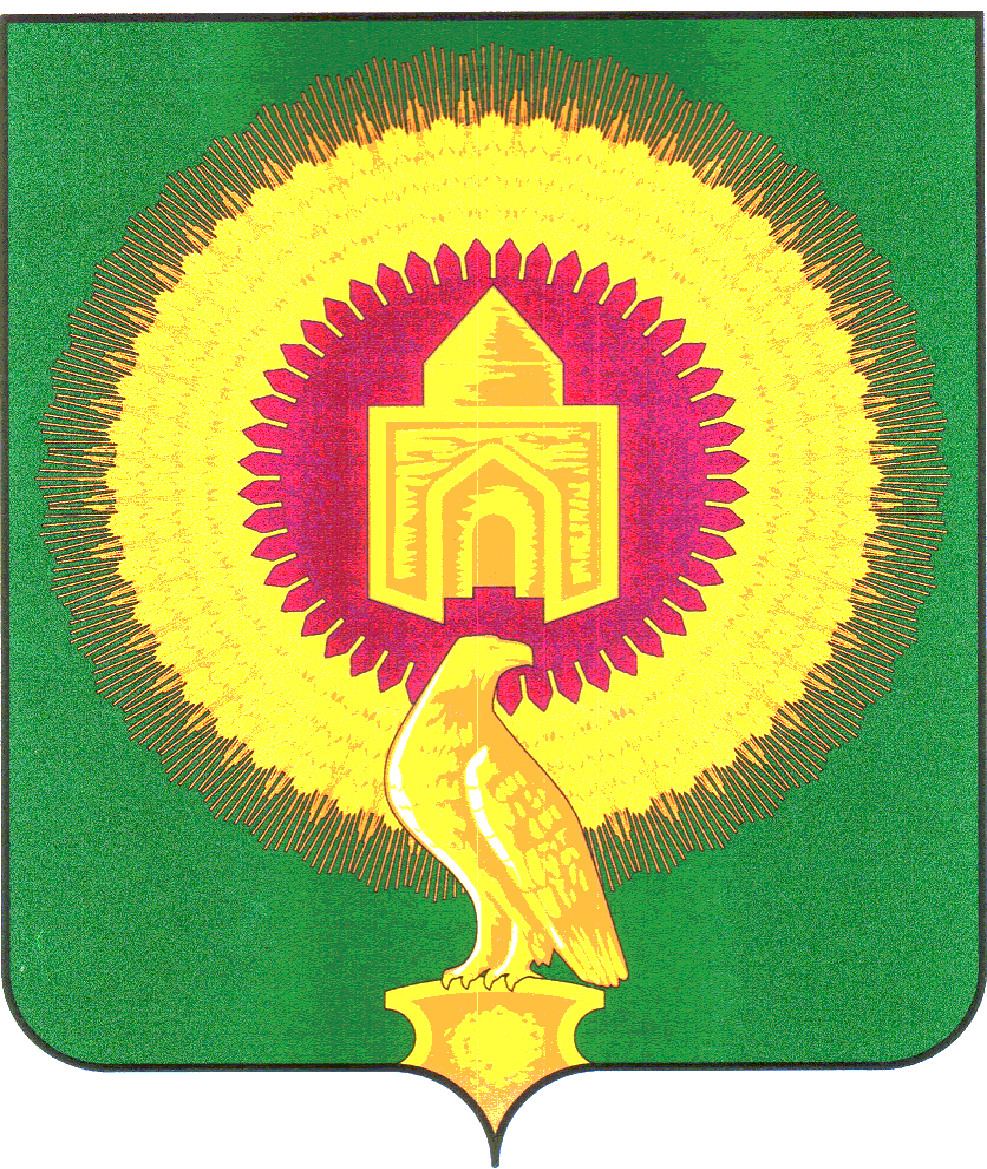 Администрация  Бородиновского  сельского поселенияВарненского  муниципального  района Челябинской областиПОСТАНОВЛЕНИЕ от « 09»  марта   2022 года     № 09«О создании координационного органав области развития малого и среднего предпринимательства на  территории Бородиновского сельского поселения»В соответствии с п.5 ст. 11 с Федеральным законом от 24.07.2007 года  № 209-ФЗ «О развитии малого и среднего предпринимательства в Российской Федерации», Законом  Челябинской области от 27.03.2008 года № 250-ФЗ «О развитии малого и среднего предпринимательства в Челябинской области»,  ст. 7 Постановления Администрации Бородиновского сельского поселения от 09.03.2022 года  № 08, Уставом Бородиновского сельского поселения,  администрация Бородиновского сельского поселения ПОСТАНОВЛЯЕТ:Создать координационный орган в области развития малого и среднего предпринимательства на территории Бородиновского сельского  поселения.Утвердить состав координационного органа в области развития малого и среднего предпринимательства на территории Бородиновского сельского поселения (приложение № 1)Разместить настоящее Постановление на официальном сайте адми администрации.Настоящее постановление вступает в силу с момента его официального обнародованияКонтроль за исполнением данного постановления оставляю за собой. Глава Бородиновскогосельского поселения:                                  		Мананников С.И.Приложениек постановлению АдминистрацииБородиновского сельского поселенияот «09» марта  2022года № 09СОСТАВкоординационного органа1Председатель координационного органа – Глава Бородиновского сельского поселения   Мананников Сергей Иванович2Заместитель председателя координационного органа – начальник финансового отделаДолбилова Любовь Николаевна3Секретарь координационного органаКушукбаева Бакыт Бахытжановна4Член координационного органа:Черных Ольга Николаевна